Dobrý den,Akceptujeme Vaši objednávku č. 36-2/04/2017.S pozdravemLukáš CHlebíkChotěbuzská 37773561  ChotěbuzIČ: 70323739DIČ: CZ761001511610:10 (před 12 minutami)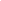 